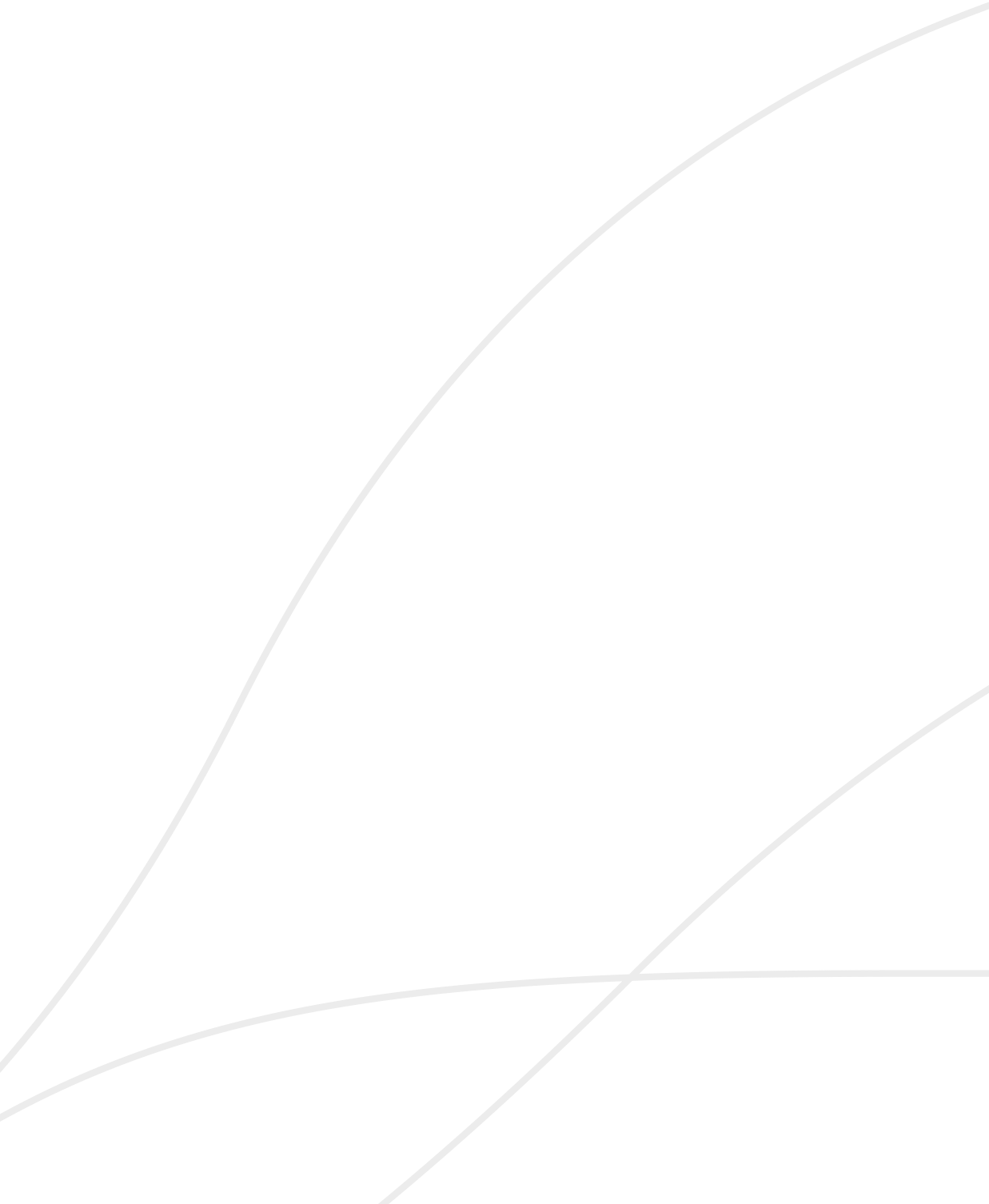 FORMULAIRE DE DEMANDE DE SUBVENTIONCe document est destiné aux associations souhaitant présenter une demande de subvention à l’OFB. Il est à retourner complété et accompagné du formulaire Cerfa 12156*06 ainsi que des pièces listés en annexe 1. Activité économiqueIndiquer si l’association exerce une activité économique sur le marché concernant le même secteur d’activité auquel se rapporte le présent projet :Détails personnel affecté au projetAjouter le nombre de lignes nécessaireANNEXE 1 - LISTE DES PIECESLe dossier de demande de financement sera considéré comme complet lorsque les pièces suivantes auront été reçues :Formulaire CERFA 12156*06 RIB du BénéficiaireMandats des partenaires qui bénéficient d’une quote-part de la subventionFiche SIRENE (de moins de 2 mois)Attestation relative à l’assujettissement à la TVAAttestation relative à la situation au regard des aides d’Etat (si bénéficiaire concerné) : régime d’exemption ou formulaire de minimisCopie des statuts de l’organismeListe des membres du Conseil d’AdministrationLes comptes approuvés du dernier exercice closRapport d’activité approuvé le plus récent Rapport du commissaire aux comptes le cas échéantOffice français de la biodiversitéDirection Interrégionale PACA – CorseLes jardins de la Duranne510 rue Renée Descartes13592 Aix-en-ProvenceOUIOUINONLe projet entre-t-il dans le champ de l’activité économique ?Le projet entre-t-il dans le champ de l’activité économique ?OUISi la réponse est OUI, la subvention constitue une aide d’Etat au sens de la règlementation européenne. Celle-ci peut entrer dans un régime d’exemption à la règlementation sur les aides d’Etat, qu’il appartient au bénéficiaire de déterminer.Si elle n’entre pas dans un régime d’exemption, elle peut être considérée comme une aide « de minimis ». Une attestation sur l’ensemble des aides publiques « de minimis » perçues ou demandées par le bénéficiaire au cours des trois dernières années (modèle disponible) sera à joindre au dossier de demande d’aide (cf pièces demandées en annexe 1).NONEst-ce que la comptabilité que la structure a mise en place permet de distinguer le financement, les coûts et les revenus par type d’activité économique ou non, et ainsi d’attester que l’activité citée précédemment est gérée séparément de toute activité économique de l’association :OUI        NONSalarié (NOM + POSTE et employeur)Contrat (CDI/CDD/Stage etc)Rémunération sur la durée du projet (par mois/jour ou an)1.2.3.N.